АДМИНИСТРАЦИЯЗАКРЫТОГО АДМИНИСТРАТИВНО-ТЕРРИТОРИАЛЬНОГО ОБРАЗОВАНИЯ СОЛНЕЧНЫЙПОСТАНОВЛЕНИЕОб утверждении порядка предоставления субсидий некоммерческим организациям, не являющимся муниципальными (государственными) учреждениями, на реализацию мероприятий по обращениям, поступающим к депутатам Думы ЗАТО Солнечный Тверской областиВ соответствии со статьей 78.1 Бюджетного кодекса Российской Федерации Администрация ЗАТО Солнечный Тверской областиПОСТАНОВЛЯЕТ:1. Утвердить Порядок предоставления субсидий некоммерческим организациям, не являющимся муниципальными (государственными) учреждениями, на реализацию мероприятий по обращениям, поступающим к депутатам Думы ЗАТО Солнечный Тверской области (прилагается).2. Настоящее Постановление вступает в силу с даты подписания и подлежит опубликованию на официальном сайте администрации ЗАТО Солнечный.Глава администрации ЗАТО Солнечный                                                             А.Д. ГудимаПриложениек Постановлениюадминистрации ЗАТО Солнечныйот 07.05.2015г. № 102ПОРЯДОКпредоставления субсидий некоммерческим организациям,не являющимся муниципальными (государственными) учреждениями, на реализацию мероприятий по обращениям, поступающим к депутатамДумы ЗАТО Солнечный Тверской областиРаздел IОбщие положения1. Настоящий Порядок разработан в соответствии со статьей 78.1 Бюджетного кодекса Российской Федерации и регламентирует порядок определения объема и предоставления субсидий некоммерческим организациям, не являющимся муниципальными (государственными) учреждениями (далее - некоммерческие организации), на реализацию мероприятий по обращениям, поступающим к депутатам Думы ЗАТО Солнечный Тверской области, за счет средств бюджета ЗАТО Солнечный Тверской области (далее - субсидии) на соответствующий финансовый год и плановый период, главными распорядителями бюджетных средств по которым являются органы местного самоуправления ЗАТО Солнечный (далее - главные распорядители).2. Субсидии некоммерческим организациям предоставляются в целях решения социально значимых проблем населения ЗАТО Солнечный Тверской области и направляются на реализацию мероприятий, определенных в соответствии с порядком, утвержденным Решением Думы ЗАТО Солнечный Тверской области от 06.05.2015 №215-4 «О Положении о формировании и реализации мероприятий по обращениям, поступающим к депутатам Думы ЗАТО Солнечный Тверской области» (далее - мероприятия).3. Объем средств, предоставляемых из бюджета ЗАТО Солнечный Тверской области в виде субсидий, определяется в соответствии с порядком, утвержденным Решением Думы ЗАТО Солнечный Тверской области от 06.05.2015 № 215-4 "О Положении о формировании и реализации мероприятий по обращениям, поступающим к депутатам Думы ЗАТО Солнечный Тверской области", и утверждается Решением Думы ЗАТО Солнечный Тверской области о бюджете ЗАТО Солнечный Тверской области на соответствующий финансовый год и плановый период.Раздел IIУсловия и порядок предоставления субсидий4. Некоммерческие организации имеют право на получение субсидий при соблюдении условий, определенных настоящим Порядком.5. Условиями предоставления субсидий некоммерческим организациям являются:а) наличие информационного письма, составленного некоммерческой организацией, согласованного с депутатом Думы ЗАТО Солнечный Тверской области, к которому поступило соответствующее обращение, содержащего обоснование социальной значимости и необходимости проведения мероприятий, а также с приложением следующих документов:- перечня планируемых мероприятий;- общей сметы расходов на проведение мероприятий по форме согласно приложению 1 к настоящему Порядку;б) наличие договора о предоставлении субсидии, заключенного между главным распорядителем бюджетных средств и получателем субсидий по форме согласно приложению 2 к настоящему Порядку (далее - договор).6. Субсидии перечисляются некоммерческой организации в соответствии с договором.Раздел IIIКонтроль за целевым использованием субсидий7. Получатели субсидий обязаны обеспечить целевое и эффективное использование субсидий.8. Соблюдение условий и целей предоставления, порядка использования субсидии их получателями подлежит обязательной проверке главным распорядителем бюджетных средств и органом муниципального финансового контроля в порядке, определенном администрацией ЗАТО Солнечный.9. Получатели субсидий представляют отчет о расходовании субсидии главному распорядителю по форме согласно приложению к договору с предоставлением копий документов, заверенных руководителем некоммерческой организации, в срок, предусмотренный договором.10. Субсидия (часть субсидии) подлежит возврату в бюджет ЗАТО Солнечный в следующих случаях:а) нецелевого использования субсидии;б) неполного использования средств субсидии в сроки, предусмотренные договором;в) нарушения установленных настоящим Порядком условий предоставления субсидий.Приложение 1к Порядку предоставления субсидий некоммерческиморганизациям, не являющимся муниципальными(государственными) учреждениями, на реализациюмероприятий по обращениям, поступающим к депутатамДумы ЗАТО Солнечный Тверской областиСогласовано____________________________________________Депутат Думы ЗАТО Солнечный Тверской области"___" ___________ 20__ г.Общая смета расходов на проведение мероприятий <*>Наименование мероприятия ________________________________________--------------------------------<*> При необходимости в зависимости от характера мероприятий форма общей сметы расходов на проведение мероприятий может быть дополнена информацией о количественных характеристиках и стоимости за их единицу.Приложение 2к Порядку предоставления субсидий некоммерческиморганизациям, не являющимся муниципальными(государственными) учреждениями, на реализациюмероприятий по обращениям, поступающим к депутатамДумы ЗАТО Солнечный Тверской областиДоговор N ___о предоставлении субсидииЗАТО Солнечный                                                                                  "___" __________ 20__ г.______________, именуемое в дальнейшем "Сторона 1", в лице ___________, действующего на основании ______________, с одной стороны и ______________, именуемая в дальнейшем "Сторона 2", в лице _______________, действующего на основании _____________, вместе именуемые в дальнейшем "Стороны", заключили настоящий Договор о нижеследующем:1. Предмет Договора1.1. Сторона 1 в соответствии с Порядком предоставления субсидий некоммерческим организациям, не являющимся муниципальными (государственными) учреждениями, на реализацию мероприятий по обращениям, поступающим к депутатам Думы ЗАТО Солнечный Тверской области (далее - Порядок), и настоящим Договором предоставляет Стороне 2 субсидию в размере _______ (____) рублей, а Сторона 2 обязуется выполнять условия предоставления субсидии и ее целевое назначение, установленные Порядком и настоящим Договором.1.2. Субсидия по настоящему Договору предоставляется на реализацию мероприятий, предусмотренных планом проведения мероприятий (приложение 1 к настоящему Договору) и сметой расходов, являющейся неотъемлемой частью настоящего Договора, по форме согласно приложению 2 к настоящему Договору, составленных на основании приложений к информационному письму, указанному в пункте 6 раздела II Порядка и согласованных депутатом Думы ЗАТО Солнечный Тверской области (далее - план мероприятий, смета расходов).1.3. Порядок и сроки предоставления субсидии определяются разделом 4 настоящего Договора.2. Обязанности Сторон2.1. Сторона 1 обязуется предоставить субсидию в объеме, установленном пунктом 1.1 настоящего Договора в соответствии с пунктом 4.1 настоящего Договора.2.2. Сторона 2 обязуется:2.2.1. обеспечить целевое и эффективное использование выделенной субсидии;2.2.2. в срок, указанный в пункте 4.3 настоящего Договора, предоставить Стороне 1 отчет о расходовании субсидии по форме согласно приложению 3 к настоящему Договору.2.3. Сторона 2 согласна на осуществление Стороной 1 и органами муниципального финансового контроля проверок соблюдения Стороной 2 условий и целей предоставления субсидий, порядка их использования.3. Права Сторон3.1. Сторона 1 осуществляет контроль за целевым и эффективным использованием субсидии в установленном порядке.3.2. В случае неполного использования средств субсидии по одному из направлений, указанных в смете расходов, Сторона 2 вправе использовать данные средства по другим направлениям, указанным в смете расходов.4. Расчеты4.1. Сторона 1 перечисляет денежные средства Стороне 2 в следующем порядке:____________________________ в срок ______________;       (указывается объем субсидии)____________________________ в срок______________.       (указывается объем субсидии)4.2. Предоставленная субсидия должна быть израсходована до ___________. В случае неполного использования средств субсидии по настоящему Договору Сторона 2 возвращает Стороне 1 неиспользованные средства до ___________.4.3.  Сторона 2 предоставляет Стороне 1 отчет о расходовании субсидии по настоящему Договору по форме согласно приложению 3 к настоящему Договору_________________________________________________________________________(например, ежемесячно, ежеквартально в срок до 10 числа месяца, следующего за отчетным периодом)с приложением копий, заверенных руководителем Стороны 2, платежных и первичных учетных документов, подтверждающих целевое и эффективное использование субсидии.5. Ответственность Сторон5.1. За неисполнение или ненадлежащее исполнение обязательств по настоящему Договору Стороны несут ответственность, предусмотренную законодательством Российской Федерации.5.2. В случае нецелевого использования выделенной субсидии (части субсидии) Сторона 2 обеспечивает возврат в установленном законодательством порядке использованных не по назначению средств субсидии.6. Заключительные положения6.1. Настоящий Договор вступает в силу с момента его подписания представителями обеих Сторон и действует до полного исполнения Сторонами предусмотренных настоящим Договором обязательств.6.2. Настоящий Договор составлен в двух экземплярах, имеющих одинаковую юридическую силу, по одному для каждой из Сторон.6.3. Положения настоящего Договора могут быть изменены или дополнены в период его действия по взаимному соглашению Сторон.6.4. Изменения и дополнения к настоящему Договору оформляются письменно в форме дополнительных соглашений, которые являются неотъемлемой частью настоящего Договора.6.5. К настоящему Договору имеются приложения, являющиеся его неотъемлемой частью.6.6. Вопросы, не урегулированные настоящим Договором, разрешаются в соответствии с законодательством Российской Федерации и Тверской области.7. Адреса и реквизиты Сторон    Сторона 1:                                                                                                                Сторона 2:Приложение 1к договору о предоставлении субсидииN ___ от "___" ___________ 20__ г.Согласовано____________________________________________Депутат Думы ЗАТО Солнечный Тверской области"___" ___________ 20__ г.План проведения мероприятий <*>по обращениям, поступающим к депутатамДумы ЗАТО Солнечный Тверской области    Руководитель ________________________________/ _______________________/                                                (подпись)                                           (Ф.И.О.)    М.П.    Главный бухгалтер ___________________________/ _______________________/                                                 (подпись)                                          (Ф.И.О.)    "___" _________________ 20__ г.--------------------------------<*> Составляется на основе перечня планируемых мероприятий, являющегося приложением к информационному письму, указанному в пункте 6 раздела II Порядка предоставления субсидий некоммерческим организациям, не являющимся государственными учреждениями, на реализацию мероприятий по обращениям, поступающим к депутатам Думы ЗАТО Солнечный Тверской области.Приложение 2к договору о предоставлении субсидииN ___ от "___" ___________ 20__ г.Согласовано____________________________________________Депутат Думы ЗАТО Солнечный Тверской области"___" ___________ 20__ г.Смета расходовНаименование мероприятия по обращениям, поступающим к депутатам Думы ЗАТО Солнечный Тверской области, на ____ год за счет средств бюджета ЗАТО Солнечный Тверской области <*>__________________________________________________________--------------------------------<*> При необходимости в зависимости от характера мероприятий форма сметы расходов на проведение мероприятий может быть дополнена информацией о количественных характеристиках и стоимости за их единицу.    Руководитель ________________________________/ _______________________/                                                      (подпись)                                        (Ф.И.О.)    М.П.    Главный бухгалтер ___________________________/ _______________________/                                                       (подпись)                                       (Ф.И.О.)    "___" _________________ 20__ г.Приложение 3к договору о предоставлении субсидииN ___ от "___" ___________ 20__ г.Название организации _______________________Адрес ______________________________________Отчет об использовании субсидиисогласно договору № ___ от _________ 20__ годао предоставлении субсидии1. Перечень мероприятий по обращениям, поступающим к депутатам Думы ЗАТО Солнечный Тверской области на _____ год за счет средств бюджета ЗАТО Солнечный Тверской области, выполненных по состоянию на __________ 20__ г.:а) ________________________________________________________________б) ________________________________________________________________2. Направления расходов по выполненным мероприятиямПриложение:заверенная руководителем некоммерческой организации копия платежного поручения, подтверждающая перечисление средств на цели, определенные договором;заверенные руководителем некоммерческой организации копии первичных учетных документов, подтверждающих фактически произведенные затраты (счет-фактура, товарная накладная, акт о приемке выполненных работ, оказанных услуг, поставке товара, расходные кассовые ордера, авансовые отчеты, товарные чеки, кассовые чеки и иные первичные учетные документы, подтверждающие фактически произведенные затраты);заверенные руководителем некоммерческой организации копии договора (поставки, выполнение работ, оказание услуг) при их наличии;заверенные руководителем некоммерческой организации списки лиц, участвующих в мероприятии (при необходимости).    Руководитель ________________________________/ _______________________/                                                  (подпись)                                          (Ф.И.О.)    М.П.    Главный бухгалтер ___________________________/ _______________________/                                                   (подпись)                                         (Ф.И.О.)    "___" _________________ 20__ г.Ознакомлен____________________________________________Депутат Думы ЗАТО Солнечный Тверской области"___" ___________ 20__ г.--------------------------------<*> Данные приводятся из приложения 2 к договору о предоставлении субсидии.07.05.2015г.ЗАТО Солнечный№ 102Направления расходования средствСумма, руб.121.2.ИтогоНаименование мероприятийСрок проведения мероприятия(месяц, квартал)Направления расходования средствСумма, руб.121.2.ИтогоНаправления расходов <*>Запланировано по смете <*>Фактически израсходованоПолучено субсидииИзрасходовано субсидииОстаток неиспользованной субсидииИнформация о перераспределенном остатке1234567xxxxxxИТОГО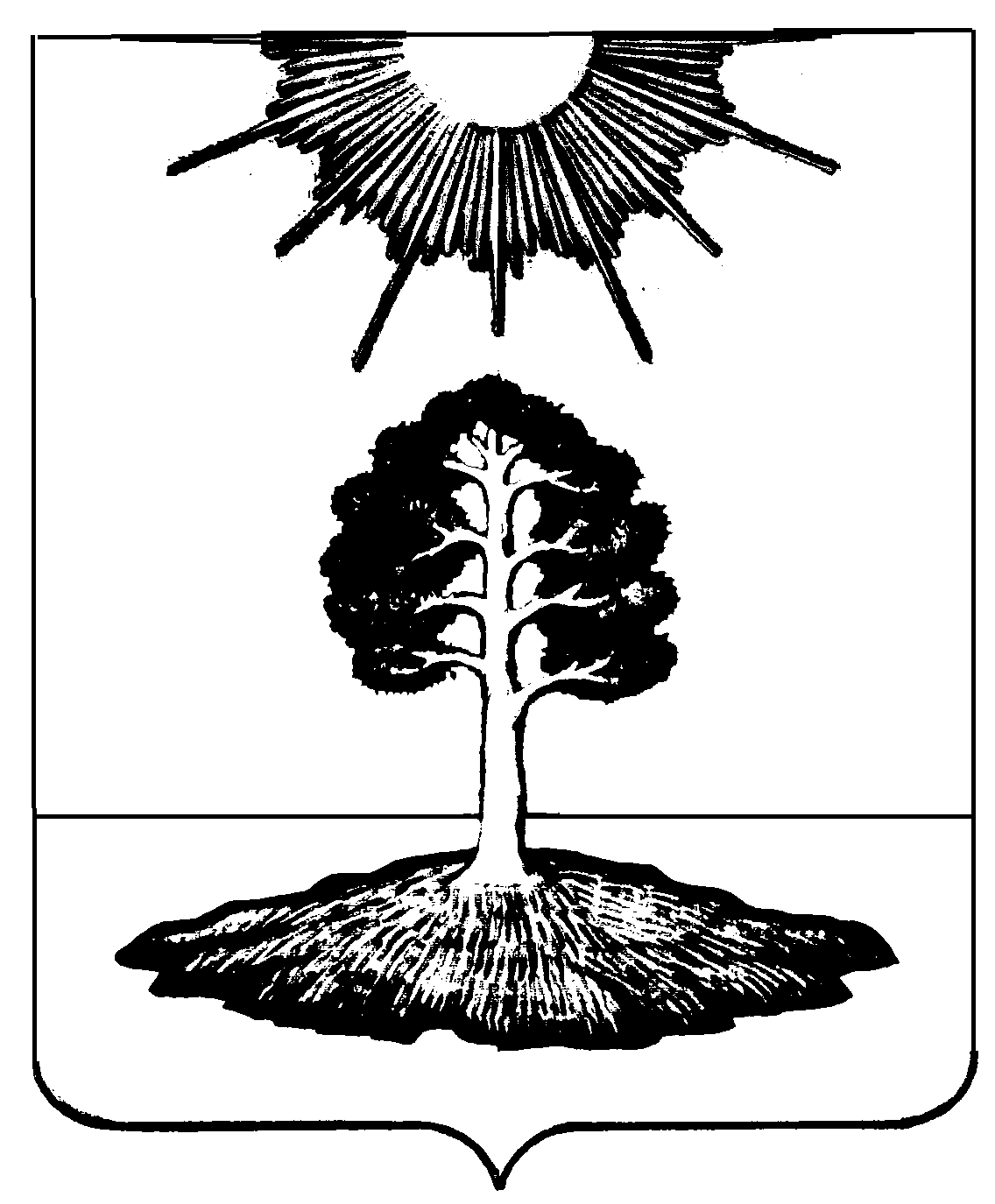 